Технологическая карта урокаТема урока: «Словосочетание».УМК «Школа России».Класс: 3-й.Тип урока: изучение нового (дистанционно).Цель: формирование у обучающихся представления о словосочетании.Задачи: образовательные: обобщить знания о главных и второстепенных членах предложения;формировать умение распознавать главные и второстепенные члены предложения;развивающие:развивать орфографическую зоркость, мыслительную и творческую деятельность учащихся;совершенствовать устную и письменную речь; воспитательные:воспитать коллективные навыки работы в группе, уважение друг к другу, взаимопонимание, любознательность.Планируемые результаты:познавательные:анализировать объекты с целью выделения существенных признаков;понимать заданный вопрос и строить сообщение в устной форме; обобщать (выделять ряд объектов по заданному признаку); распределять слова по группам;регулятивные:выполнять учебное задание в соответствии с целью;проверять правильность выполненного задания;соотносить учебные действия с известным правилом;коммуникативные:использование речи для регуляции своего действия;использование речи для решения коммуникативных задач.личностные:самоопределение;смыслообразование.Формы работы на уроке: групповая, фронтальная.Оборудование: компьютер, тетради, учебник.Электронные ресурсы: платформа ZOOM, платформа Learnings Apps, приложение Viber.Приложение 1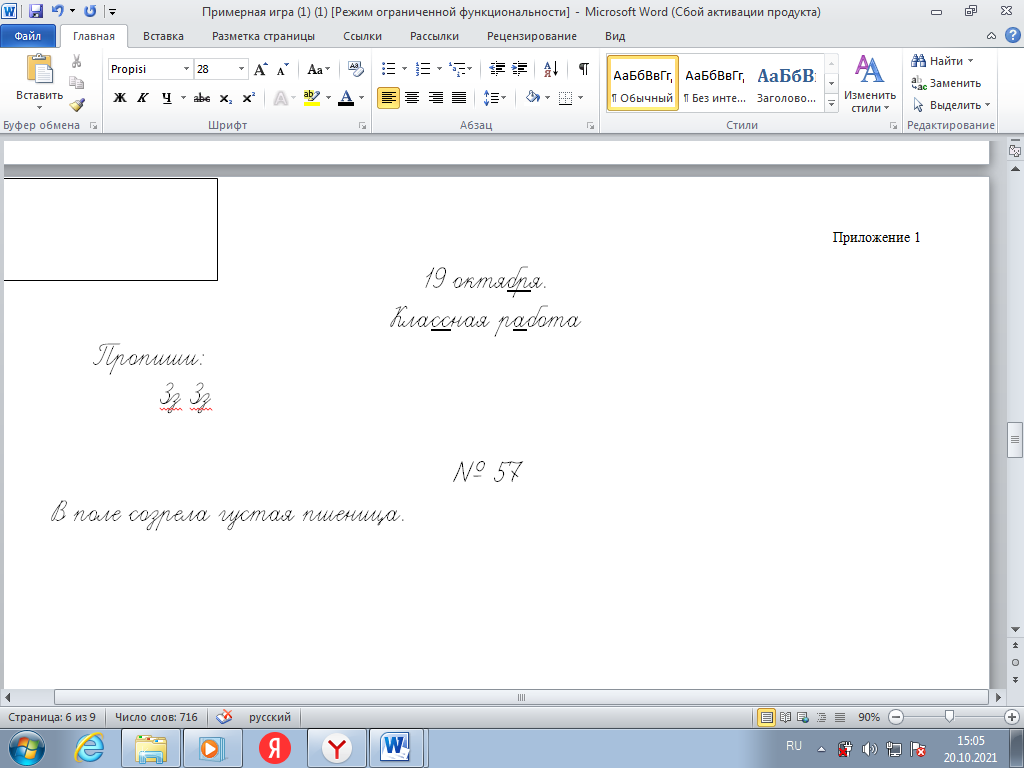 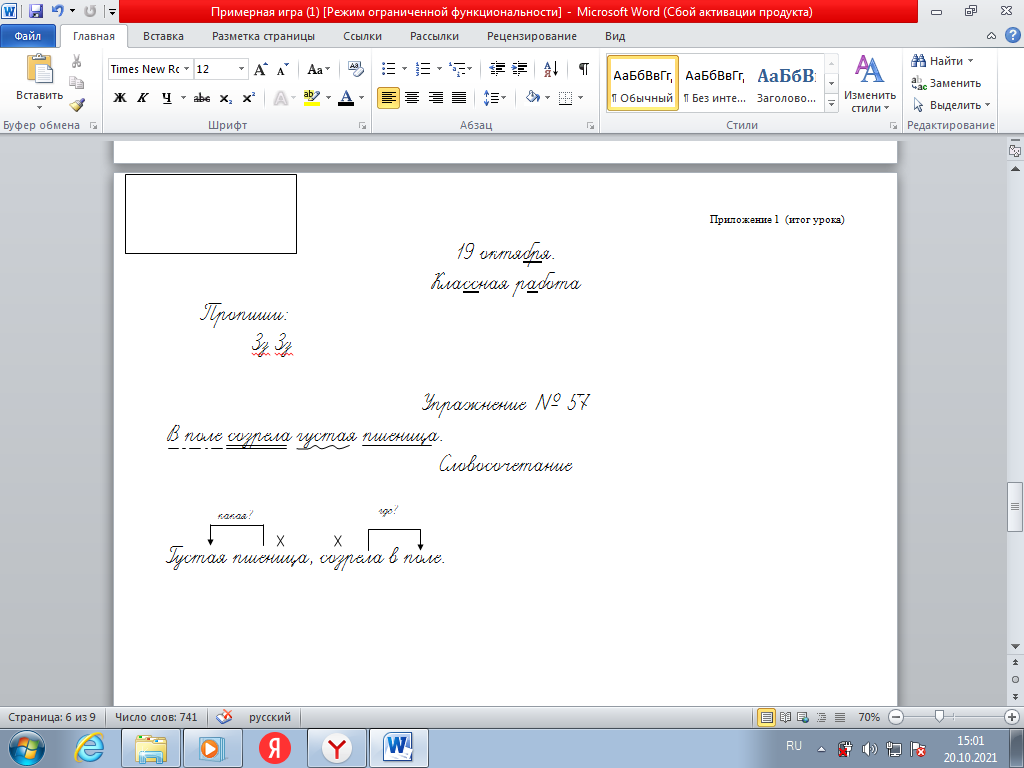 Приложение 2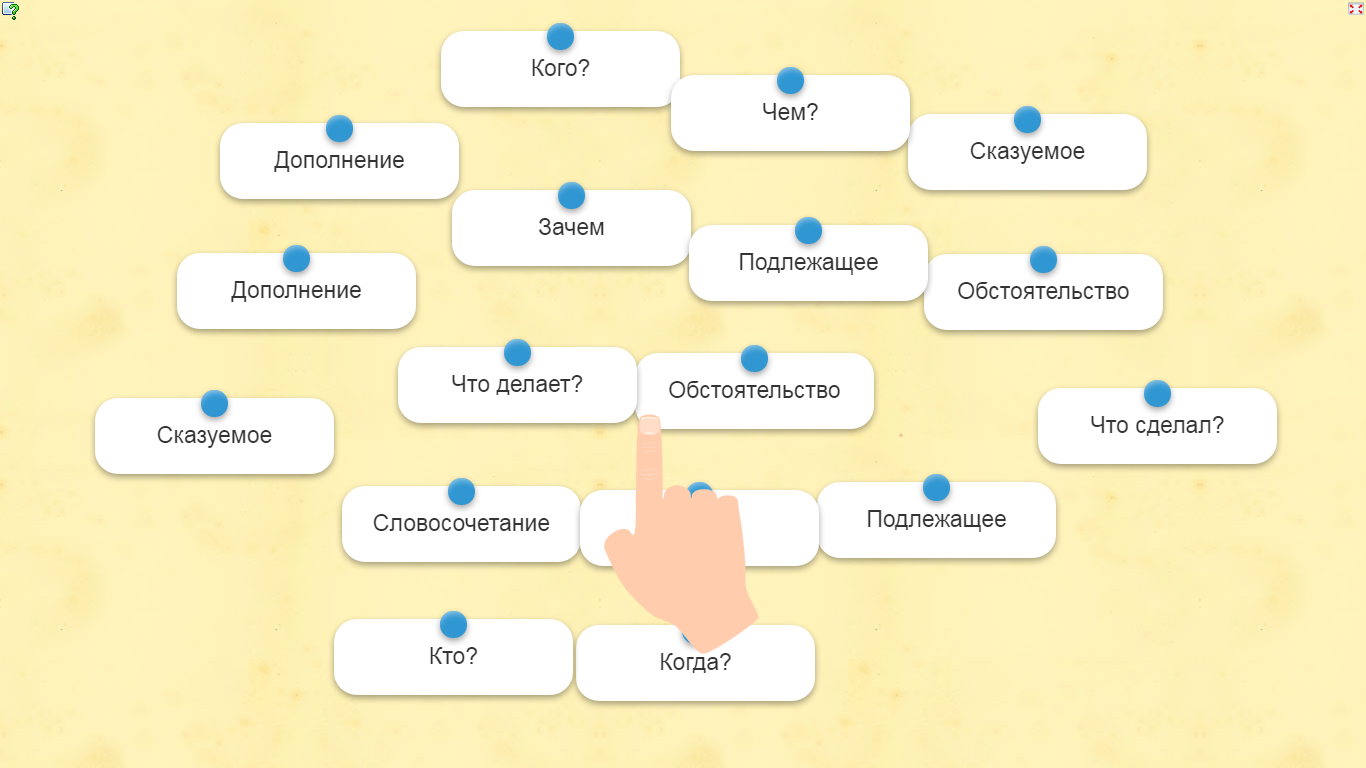 Приложение 3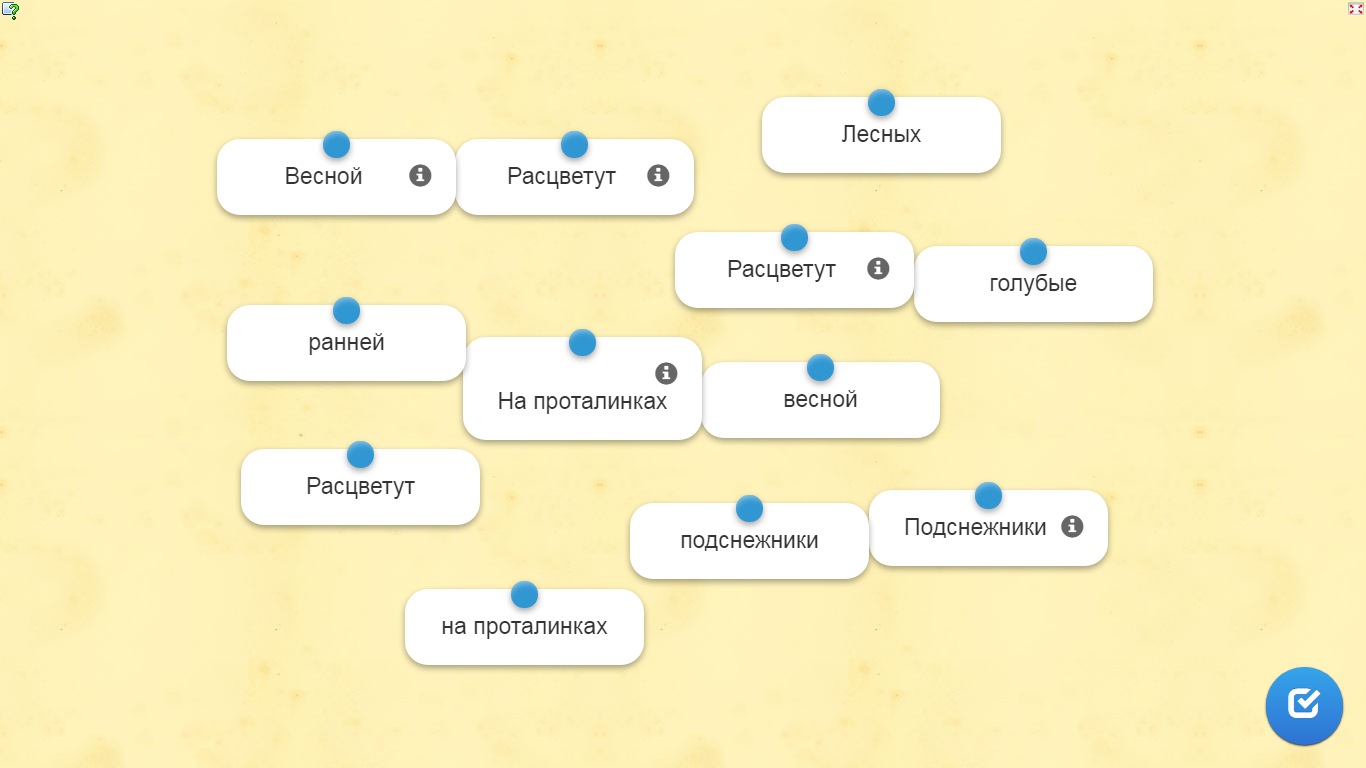 Этапы урокаДеятельность учителяДеятельность ученикаФормируемые УУД1. Мотивация к деятельности (самоопределение, организационный момент)Урок проходит через подключение к платформе Zoom. У ребят на экране появляется документ Word, в котором уже указаны основные данные (число, классная работа)Самопроверка готовности рабочего места к урокуРегулятивные УУД: – самоорганизация, – саморегуляция, контроль. Личностные УУД:– осмысление внутренней позиции ученика, (положительное отношения к уроку, учебной деятельности)2. Актуализация знаний; фиксация затруднения в деятельности(Минутка чистописания)Открываем учебники, с. 35, упр. № 57.Записываем предложение.В поле созрела густая пшеница. Выделяем главные и второстепенные члены предложения (приложение 1).Подключаемся к ссылке Learning Apps. (скрин в приложении 2)Повторение темы: главные и второстепенные члены предложенияПознавательные:– поиск и выделение необходимой информации – анализ объектов с целью выделения существенных признаков.3. Постановка учебной задачиКакое слово оказалось лишним?Сегодня мы поговорим о словосочетании.Словосочетание 4. ФизминуткаБыстро поморгать, закрыть глаза и посидеть спокойно, медленно, считая до 10. Повторить 2–3 раза.Смотреть в окно, вдаль в течение 1 минуты. Поморгать 10–15 с. Отдохнуть, закрыв глаза5. Построение проекта выхода из затруднения (открытие детьми новых знаний)Что же такое словосочетание? Словосочетание – это два или несколько слов, связанных между собой по смыслу и грамматически.А что мы можем сказать про грамматическую основу? Можем ли мы назвать ее словосочетанием?Грамматическая основа словосочетанием не является. Это нужно запомнить. Есть главное слово (которое помечается крестиком) от которого задаем вопрос, и зависимое, к которому вопрос задается. Давайте разберем на примере:Густая пшеница (пшеница является главным словом, над ним ставим крестик, задаем вопрос – пшеница какая? – густая). Есть ли здесь еще словосочетание?Созрела в поле (созрела это главное слово, над ним мы ставим крестик, задаем вопрос – созрела где? – в поле) Не можем, т. к. они образуют предложение. Да, созрела в полеПознавательные:– понимать заданный вопрос и строить сообщение в устной форме.Коммуникативные:– использование речи для регуляции своего действия;– использование речи для решения коммуникативных задач.Личностные:– смыслообразование6. Первичное закрепление с проговариванием во внешней речиЧто же такое словосочетание?Что словосочетанием не является и почему?(устное проговаривание темы)Два или несколько слов, связанных по смыслу.Грамматическая основа, т. к. она образует предложениеПознавательные:– анализ объектов с целью выделения существенных признаков;– понимать заданный вопрос и строить сообщение в устной форме. Регулятивные:– выполнять учебное задание в соответствии с целью.Коммуникативные:– использование речи для регуляции своего действия;– использование речи для решения коммуникативных задач.Личностные:– смыслообразование7. Итог урокаЧто мы сегодня повторили?Что нового вы для себя узнали?Домашнее задание – ссылка у вас уже имеется в группе (Вайбер). Вам дано предложение (см. учебник, с. 36, упр. № 60), вам нужно найти словосочетания. Обращайте внимание на подсказки в словах. Ожидаю вашего ответа по домашнему заданию, с 13:00 до 18:00.(скрин д/з в приложении 3)Повторили главные и второстепенные члены предложения.Узнали, что такое словосочетаниеПознавательные: – обобщать, т. е. осуществлять генерализацию и выведение общностиРегулятивные:– контроль и оценка собственной деятельности.Личностные:– самооценка на основе критерии успешности.Коммуникативные:– адекватное понимание ситуации успешности и не успешности8. Рефлексия учебной деятельности на урокеРефлексия происходит в нашей общей группе (Вайбер). У вас в группе закреплено сообщение. В нем показаны цвета сердец и что они обозначают.Ребята, каждый выбирает именно то сердечко, цвет которого показывает насколько вы поняли тему нашего урока. Жду ваш ответ до 12:00. Личностные: – умение оценивать себя позитивно.Регулятивные: – умение оценивать собственную деятельность на урокеЯ все понял(-а)!Я сделал(-а) одну ошибку, но исправил(-а)Мне было немного непонятноМне нужна ваша помощьЯ ничего не понял(-а)Мне нужна ваша помощь